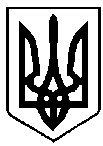 УКРАЇНАРІВНЕНСЬКА ОБЛАСТЬм. ВАРАШР О З П О Р Я Д Ж Е Н Н Яміського голови25 січня 2021 року                                                                 № 10-рПро проведення заходу «Молодіжна столиця України»З метою забезпечення належної участі Вараської міської територіальної громади у проєкті «Молодіжна столиця України – 2022», враховуючи лист Асоціації міст України від 15 січня 2021 року № 1-386, керуючись п.1,19,20 частини четвертної ст. 42 Закону України «Про місцеве самоврядування в Україні»:Утворити організаційний комітет з проведення заходу «Молодіжна столиця України» у складі згідно з додатком 1.Затвердити план заходів з проведення заходу «Молодіжна столиця України» згідно з додатком 2.Керівникам організацій міста, відповідних управлінь та відділів виконавчого комітету Вараської міської ради забезпечити виконання плану заходів з проведення заходу «Молодіжна столиця України».Контроль за виконанням покласти на заступника міського голови з питань діяльності виконавчих органів влади Д.Стецюка.Міський голова                                                                         Олександр МЕНЗУЛДодаток 1до розпорядження міського голови25 січня 2021 року № 10-рС К Л А Д організаційного комітету з проведення заходу «Молодіжна столиця України»2Продовження додатка 1Керуючий справамивиконавчого комітету                                                                   Сергій ДЕНЕГАДодаток 2До розпорядження міського голови25 січня 2021 року № 10-рПЛАН ЗАХОДІВпроведення заходу «Молодіжна столиця»Надати пропозиції до Заявки для участі у конкурсі «Молодіжна столиця України –2022» та надати пропозиції до тексту Меморандуму співпраці.Відділ у справах сім’ї та молоді виконавчого комітету Організація молоді ВП РАЕС ДП НАЕК «Енергоатом»ВП ГО «УкрЯТ» у Рівненській областіГО «Агенція сталого розвитку міста»ГО «Відродження і розвиток»до 26 січня 2021р.Заповнити Заявку для участі у конкурсі «Молодіжна столиця України – 2022».Відділ культури та туризму виконавчого комітету Управління освіти виконавчого комітету Відділ у справах сім’ї та молоді виконавчого комітетудо 27 січня 2021р.Організувати Конференцію на тему «Вараська міська територіальна громада – молодіжна столиця України» у приміщенні Палацу культури імені Лесі Українки.Відділ культури та туризму виконавчого комітетуУправління освіти виконавчого комітетуВідділ у справах сім’ї та молоді виконавчого комітетуПалац культури імені Лесі Українки ВП РАЕС ДП НАЕК «Енергоатом»29 січня 2021р. о 17.00 год.2Продовження додатка 2Подати Заявку для участі у конкурсі «Молодіжна столиця України – 2022». Відділ культури та туризму виконавчого комітету до 31 січня 2021р.Керуючий справами виконавчого комітету                                                              Сергій ДЕНЕГАМЕНЗУЛОлександр Павловичміський голова, голова оргкомітетуСТЕЦЮКДмитро Валерійовичзаступник міського голови з питань діяльності виконавчих органів ради, заступник голови оргкомітетуЧлени організаційного комітету:Члени організаційного комітету:БУРАКОВЄвген Антоновичголова організації молоді ВП РАЕС ДП НАЕК «Енергоатом» (за згодою)ВОЛИНЕЦЬМихайло Степановичзаступник міського голови з питань діяльності виконавчих органів радиГУЦАЛОСергій Миколайовичпредставник ВП ГО «УкрЯТ» у Рівненській області (за згодою)ДЕРЕВ’ЯНЧУКГеннадій Миколайовичсекретар міської радиПЕТРОВИЧНаталія Григорівнарадник міського головиПІНЧУКВалентина Миколаївнадиректор Палацу культури імені Лесі Українки ВП РАЕС ДП НАЕК «Енергоатом» (за згодою)ПІНЧУК Юрій Андрійовичпредставник ГО «Агенція сталого розвитку міста» (за згодою)РИБАК Зоряна Олександрівнаначальник відділу у справах сім’ї иа молоді виконавчого комітетуСАВОНІК Оксана Ярославівнаначальник відділу культури та туризму виконавчого комітетуСТЕЦЮКАртем Валерійовичпредставник ГО «Відродження і розвиток» (за згодою)ШЕВЧУКВіктор Володимировичв.о. начальника управління освіти виконавчого комітету